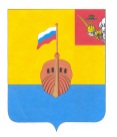 РЕВИЗИОННАЯ КОМИССИЯ ВЫТЕГОРСКОГО МУНИЦИПАЛЬНОГО РАЙОНА162900, Вологодская область, г. Вытегра, пр. Ленина, д.68тел. (81746) 2-22-03,  факс (81746) _____________,       e-mail: revkom@vytegra-adm.ruП Р И К А Зот  05 июня  2018 года                                                                                    №    2Об утверждении ПолитикиРевизионной комиссии Вытегорскогомуниципального района в отношенииобработки и защиты персональных данныхВ соответствии со статьей 18.1 Федерального закона от 27 июля 2006 года N 152-ФЗ «О персональных данных» (с последующими изменениями и дополнениями)ПРИКАЗЫВАЮ:Утвердить Политику Ревизионной комиссии Вытегорского муниципального района в отношении обработки и защиты персональных данных (приложение).Настоящий приказ вступает в силу с момента утверждения и подлежит опубликованию.Председатель Ревизионной комиссии      Вытегорского муниципального района                                          Н.В.Зелинская